5:2 Introduction to DNACHROMOSOMES: rod shaped form of genetic material in the cell nucleus that controls all cell activities through protein synthesis 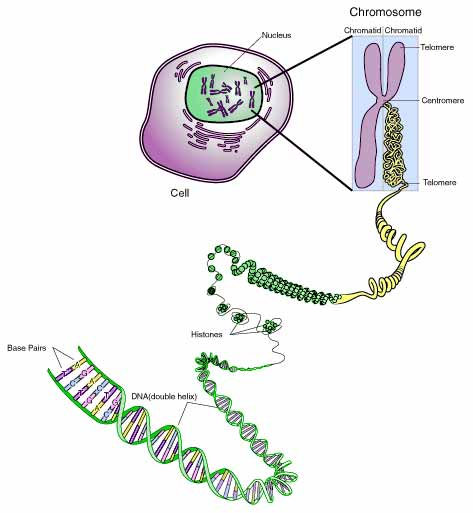 Chromosomes and chromatin are the SAME material in different forms.Chromosomes are a condensed, rod-shaped form found during cell division.Chromatin is a long, thin thread-like form found when cells are not dividing.Chromosomes & chromatin are made of DNA, a nucleic acid. Chromosome Structure in ProkaryotesDNA molecule in bacteria is single circularFound in cytoplasm in the nucleoid region (no nucleus)NUCLEIC ACIDS: complex biological compounds made of chains of nucleotides, serve as instructions for protein synthesis.NUCLEOTIDE: 3 part units that make up nucleic acids, contain 1 sugar group, 1 phosphate group, and 1 nitrogen containing base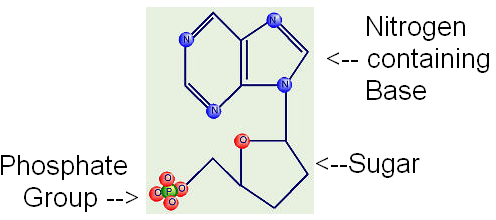 Nucleic acids are named for the sugar they contain.DEOXYRIBONUCLEIC ACID: (DNA) nucleic acid that makes up chromosomes, controls protein synthesis and all other cell activities in all organismsDEOXYRIBOSE: 5-carbon sugar in DNAGENE: unit of heredity, enough DNA to instruct for the synthesis of one proteinDNAgeneschromatin/chromosomes